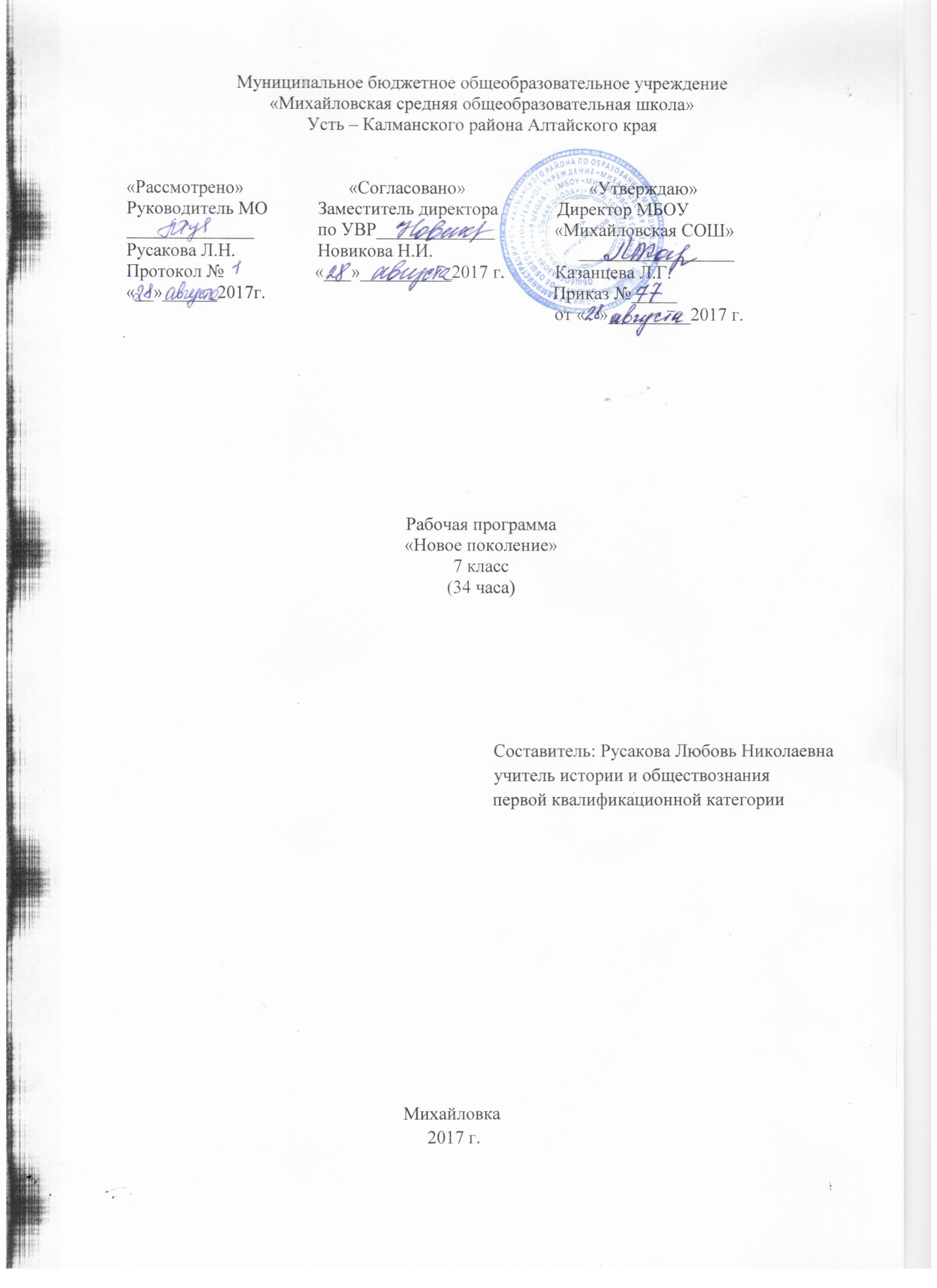 ПОЯСНИТЕЛЬНАЯ ЗАПИСКА.         Программа духовно-нравственного воспитания и развития учащихся разработана в соответствии с требованиями Закона «Об образовании», Федерального Государственного Образовательного Стандарта начального образования, на основании Концепции духовно-нравственного развития и воспитания личности гражданина России.Цель программы– формирование личностных качеств, учащихся как основы взаимоотношений с людьми, обществом и миром в целом в процессе социального становления через самопознание, общение, деятельность.Задачи:- формировать активную жизненную позицию личности через приобретение опыта гражданских действий, примеров демократического поведения и общения;- побудить к самопознанию, формировать стремление и мотивы к самосовершенствованию;- развивать умения и навыки конструктивно-критического мышления, инициативы, самостоятельности, адекватной оценки своих действий, навыков коллективной деятельности;- научить детей действовать в соответствии со своими правами, не ущемляя при этом права других людей;Проблеме духовно-нравственного развития в современном обществе отводится особое значение. И связано это с тем, что в настоящее время потеряны моральные ориентиры, обеспечивающие такие понятия, как совесть, честь, долг. Произошло усиление криминогенной обстановки, наркомании среди подростков, потеря позитивной мотивации к учению.        В Концепции духовно-нравственного развития и воспитания гражданина России определён современный национальный воспитательный идеал. Это – высоконравственный, творческий, компетентный гражданин России, принимающий судьбу Отечества как свою личную, осознающий ответственность за настоящее и будущее своей страны, укоренённый в духовных и культурных традициях многонационального народа Российской Федерации.        Данная программа духовно-нравственного воспитания и развития учащихся среднего звена направлена на воспитание в каждом ученике гражданина и патриота, на раскрытие способностей и талантов учащихся, подготовку их к жизни в высокотехнологичном конкурентном мире.  Общество нуждается в высокообразованных, инициативных молодых людях, способных творчески реформировать наше общество, увеличить интеллектуальный потенциал страны. Подготовить таких выпускников невозможно в рамках традиционной технологии. В новой технологии ставка делается на внутриличностные факторы мотивации учащихся, на присущие детям природные потребности саморазвития, на стремление к самовыражению, самоутверждению.Программа кружка «Новое поколение» ориентирована на возрастные особенности школьников, на общечеловеческие ценности, на удовлетворение потребностей духовного развития личности. В курсе прослеживается психологизация обучения (диагностика психических качеств).  Ученик рассматривается как субъект, а не как объект обучения. Одна из главных целей – формировать веру личности в самое себя, признать смыслом жизни путь непрерывного самосовершенствования. В курсе излагаются знания о человеческой личности, отношениях людей друг с другом и с обществом, об общечеловеческих ценностях, культуре поведения и жизнедеятельности – о том, что необходимо развивающемуся человеку.  Всё это в комплексе повышает ресурсы психологического противостояния негативным факторам реальности и создаёт условия для полноценного развития личности ребёнка, основой которого как раз и является психологическое здоровье, предполагающее, по мнению большинства ведущих исследователей в этой области, наличие динамического равновесия между индивидом и средой. Поэтому ключевым критерием формирования психологического здоровья ребёнка является его успешная адаптация к социуму.У обучающихся будут сформированы универсальные учебные действия:Личностные универсальные учебные действия.У обучающегося будут сформированы:        - ориентация в нравственном поведении как собственных поступков, так и поступков своих         товарищей;       - знания основных моральных норм и стремление к их выполнению;       - развитие этических норм: вины, совести как регуляторов морального поведения;       - понимание чувств других людей, воспитание чувства сопереживания им;Обучающийся получит возможность для формирования:       - способности к решению моральных дилемм на основе учёта позиций партнёров в общении, ориентации на их мотивы, чувства;- осознанного понимания чувств других людей и сопереживания им, выражающихся в поступках, направленных на помощь и обеспечения благополучия;Регулятивные универсальные учебные действия:Обучающийся научится:      - принимать и сохранять учебную задачу;      - сотрудничать с учителем при знакомстве с новой темой;      - адекватно воспринимать обоснованную критикуучителя, товарищей, родителей, других людей;      - планировать свои действия в соответствии с поставленной задачей и условиями её реализации;     - корректировать действия после его завершения, исправлять ошибки для создания более совершенного результата;Познавательные учебные действия. Обучающийся научится:    - осуществлять поиск необходимой информации для выполнения поставленной задачи с использованием дополнительной литературы, включая электронные носители;   - составлять сообщения в устной и письменной форме;   - анализировать объекты изучения с существенными и несущественными признаками;Коммуникативные универсальные учебные действия.Обучающийся научится:         - адекватно использовать речевые средства для решения различных коммуникативных задач, владеть диалоговой речью;        - адекватно реагировать на различные точки зрения среди товарищей, в том числе с не совпадающими с его собственными;        - учитывать разные мнения и стремиться к сотрудничеству;        - уметь формировать свою позицию и точку зрения;       - приходить к общему решению задач в совместной деятельности среди одноклассников.Основное содержание курса7 класс-34 часа  І.Тропинка к своему ЯВ данном разделе представлены темы, которые продолжают знакомить пятиклассников с ценностями «Я» (личности): собственного «Я» человека, его связи с «Я» других людей и с природными объектами.Они предполагают осознание ребёнком ценности, уникальности себя и окружающих, осознание единства с миром во всей его полноте; способностью концентрировать сознание на самом себе, внутреннем мире и своём месте во взаимоотношениях с другими; обеспечивают у ребёнка углубления потребности в саморазвитии, самоизменении; побуждают к последующей самореализации. ІІ. Человек и природаВ этом разделе предусмотрено расширение важнейших природоведческих понятий. Целенаправленно и последовательно раскрываются доступные пониманию учащихся экологические зависимости, осознание которых необходимо для развитий у учащихся современного экологического мышления. Большое внимание уделяется воспитанию гуманного отношения к живому, чувства милосердия, норм поведения в природной среде, следование которым составляет основу экологической культуры личности. Содержание направлено на создание условий непосредственного участия школьников в природоохранительной деятельности. С этой целью дети привлекаются к посильному участию в этой работе.  В ходе этой работы у детей формируется активная гуманная позиция по отношению к природе, ответственность за судьбу своего общего дома – планета Земля. ІІІ. Человек и общество.В данном разделе предусмотрены темы, которые дают важнейшие представления детям об обществе, его устройстве, взаимосвязях между человеком и обществом. Умение видеть и понимать окружающих взрослых формируется в первую очередь в семье, где закладываются основы уважения к старшим. В этом разделе рассматриваются вопросы о правах и обязанностях ребенка в школе и семье. Один из способов взаимодействия людей в обществе труд и общение. Общение со старшими это один из источников получения новых знаний, а трудовая деятельность – особенность жизни человека. Воспитание уважения к своему труду и труду работников школы, родителей. Оказание посильной помощи, стремление доставить радость родным людям, уважение к старшим членам семьи - это основные задачи данного раздела.ІV. Человек и его здоровье.Этот раздел в программе нацелен на формирование представлений о человеке, как части живой природы. Уделяется внимание вопросам гигиены, рассматривается понятия «здорового образа жизни». Одной из задач этого раздела является научить детей пользоваться полученными знаниями в жизни, а также вести профилактическую работу с дошкольниками, другими учащимися.  Дети должны научиться рассказывать, убеждать других в необходимости вести здоровый образ жизни, правильно питаться, вести подвижный образ жизни, отказаться от вредных привычек, соблюдать правила дорожного движения для своей безопасности.V. Я учусь дружить и находить друзей.Работа в этом разделе направлена формирование у детей этических норм, в основе которых лежат такие понятия и принципы, как деликатность, доброта, внимание к окружающим. Эта работа должна дать возможность каждому ученику без перегрузки и с учетом его индивидуальных особенностей развить коммуникативные способности, т.е. умение общаться и слушать собеседника, соблюдать правила поведения.                                                     Учебный план                    Календарно – тематическое планированиеЛист внесения изменений.                                                                                        Информационно- образовательные ресурсыНормативно- правовое обеспечение образовательного процесса- Федеральный государственный образовательный стандарт второго поколения (приказ Минобрнауки РФ № 373 от 6 октября 2009г.)Учебно- методическое обеспечение образовательного процесса“О Концепции Федеральной целевой программы развития образования на 2011 - 2015 годы”. Распоряжение Правительства РФ от 7 февраля 2011 г. № 163-рАграшенков А.В. Психология на каждый день: советы, рекомендации, тесты. М.; 1999. Блинов В.И., Сергеев И.С. Как реализовать компетентностный подход на уроке и во внеурочной деятельности / Школьное образование. М.2007.Вачков И.В. Основы технологии группового тренинга. - М.: изд-во «Ось», 2001 г. Ветрова, В.В. Уроки психологического здоровья. / В.В. Ветрова. - М.: Педагогическое общество России, 2000. – 192 с.Курочкина, И.Н. Как научить поступать нравственно / И.Н. Курочкина. -3-е изд. - М.: Флинта, 2003. -128 с.Клюева, Н.В. Учим детей общению. Характер, коммуникабельность. Популярное пособие для родителей и педагогов / Н.В. Клюева, Ю.В. Касаткина. – Ярославль: Академия развития,1997. – 240 с.Классные часы: внеклассная работа: 5 - 6 классы /сост. Козлова М.А.- М.: Издательство «Экзамен», 2009. - 317 с.Козлов Н.И. Лучшие психологические игры и упражнения. - Екатеринбург, 1997 г Леви В.Л. Искусство быть собой. М.; 2004.Профилактика жадности, лжи, лени и хвастовства: Коррекционно-развивающая программа для 5-8 лет / авт. сост. Н.В. Макарычева. - М.: АРКТИ, 2010. – 80 с. Практика сказкотерапии / под ред. Н.А.  Сакович. - СПб. 2007. – 224 с.Г.К.Селевко, «Познай себя». М.: Народное образование, 2006Селевко Г.К. Теория и практика технологии саморазвития личности. – Ярославль: ИРО, 2002. Щуркова, Н.Е. Диагностика воспитанности. - М.:1994.  107 с.Хоровинина Н. И., Блудова Л. И. «Мой мир»В. Хухлаева «Тропинка к своему Я». Программа формирования психологического здоровья у младших школьников. Москва, «Генезис», 2011.Образовательные электронные ресурсы- http://festival.1september.ru- http://nsportal.ru- http://ped-kopilka.ru- http://www.uchportal.ru- http://standart.edu.ruМуниципальное бюджетное общеобразовательное учреждение  «Михайловская средняя общеобразовательная школа»Усть – Калманского района Алтайского края«Рассмотрено»                       «Согласовано»                           «Утверждаю»Руководитель МО           Заместитель директора             Директор МБОУ______________              по УВР_____________             «Михайловская СОШ»Русакова Л.Н.                  Новикова Н.И.                                _________________Протокол №                    «___»__________2017 г.           Казанцева Л.Г.«__»______2017г.                                                               Приказ №_____                                                                                              от «   »_________2017 г.Рабочая программа«Новое поколение»7 класс(34 часа)                                                                                Составитель: Русакова Любовь Николаевна                                                                  учитель истории и обществознания                                                                     первой квалификационной категории                                                             Михайловка	                                                     2017 г.ТемаКоличествочасовТемаКоличествочасов1.Тропинка к своему «Я»10 ч2.Человек и природа6 ч3.Человек и общество6 ч4Человек и его здоровье4 ч5Я учусь дружить8 чИтого-3434 ч№п/п№ урока в разделеРаздел, название урока в поурочном планированииДатаРаздел 1: Тропинка к своему «Я» (10 часов)11Я - личность: как правильно оценить себя?22Самопознание как основа совершенствования: какие у меня есть «колючки» и как избавиться от «колючек» в моём характере?33Какой я: что дали мне природа, родители, что зависит от меня 
в совершенствовании моего «Я»?44Человек - загадка для самого себя.55Самосознание и самоощущения: в каждом человеке есть «светлые»
 и «тёмные» качества.66Черты нравственного человека77Организация самопознания: принимать решение нелегко88Знания как характеристика личности.99Учимся принимать самостоятельное решение.1010Ограничения и самоограничениеРаздел 2: Человек и природа (6 часов)111Земля – наш общий дом122Десять заповедей друзей леса.133Зеленая аптека.144Эти забавные животные155Экология моего села.166Добрые мысли о спасении ЗемлиРаздел3: Человек и общество (6часов)171Ежели вы вежливы182Люди пожилые, сердцем молодые193Профессии людей в моем селе.204Я надену все лучшее сразу215Библиотека – хранительница знаний.226Праздники в жизни человека.Раздел 4: Человек и его здоровье (4 часа)231Почему привычки такие  вредные?242Самочувствие в твоих руках.253Витамины нужно знать в лицо264О спорт, ты мир!Раздел 5: Я учусь дружить (8 часов)271Дружба начинается с улыбки.282Что такое одиночество? Как не стать одиноким среди своих сверстников?293Кого я могу впустить в свой внутренний мир?304Учимся дружить.315Чем люди отличаются друг от друга.326Ссора. Почему друзья иногда ссорятся и даже дерутся?337Я - частица классного коллектива348Мои успехи в 7 классеВсего:                         34 часа                     Дата                 Содержание               Примечание